        КАРАР							    ПОСТАНОВЛЕНИЕ«09»  гинуар  2018 ú.              №1                         «09» января    2018 г.	Об  определении   Перечня  объектов  для  отбывания  наказания  осужденными  в  виде   обязательных   работ  на  2019 год          В  соответствии   с Уголовно -   исполнительным  кодексом   Российской  Федерации  обязательные  работы  назначаются  осужденному, не  имеющему  основного места  работы  и  отбываются  в  местах, определяемых  органом  местного  самоуправления  по согласованию  с органом, исполняющим  наказания  в  виде  обязательных  работ, но  в  районе  места  жительства  осужденного.  В  связи  с  необходимостью  создания  условий  для  исполнения  данного  вида  наказаний  и  определения  перечня  объектов, постановляю:Утвердить  прилагаемый  перечень  объектов  для  отбывания  наказания  в  виде  обязательных  работ по  благоустройству  и  уборки  территории  сельского  поселения  Гайниямакский  сельсовет  муниципального  района  Альшеевский  район  Республики  Башкортостан.«Администрации сельского поселения Гайниямакский сельсовет предоставить фронт работы для уборки и благоустройства территории, подготовить конкретные рабочие места и задания, средства труда, обеспечить действия охраны труда и техники безопасности, производственной санитарии.          Определить видами  обязательных работ общественно полезные работы: уборка территорий площадей, скверов, парков, покраска, побелка заборов общественных зданий, скашивание сорных трав, уборка в общественных зданиях, в зимнее  время очистка тротуаров от снега. Время обязательных работ не может превышать четырех часов в выходные дни и в дни, когда осужденный не занят на основной работе, службе или учебе; в рабочие дни - двух часов после окончания работы, службы или учебы, а с согласия осужденного - четырех часов. Время обязательных работ в течение недели, как правило, не может быть менее 12 часов. При наличии уважительных причин  разрешить осужденному проработать в течение недели меньшее количество часов. Срок обязательных работ исчисляется в часах, в течение которых осужденный отбывал обязательные работы.К обязательным работам не допускаются лица, признанные инвалидами первой группы, беременные женщины, женщины, имеющие детей в возрасте до трех лет, военнослужащие, проходящие военную службу по призыву, а также военнослужащие, проходящие военную службу по контракту на воинских должностях рядового и сержантского состава, если они на момент вынесения судом приговора не отслужили установленного законом срока службы по призыву.Ежедневная продолжительность выполнения обязательных работ для несовершеннолетних составляет:для подростков в возрасте от 14 до 15 лет — не более 2 часов в день;для подростков в возрасте от 15 до 16 лет — не более 3 часов в день;для подростков в возрасте от 16 до 18 лет — не более 4 часов в день.Минимальный и максимальный срок обязательных работ для несовершеннолетних  составляет  не менее 40 и не более 160 часов».Контроль  за  выполнением  осужденными  определенных  для  них  работ, уведомление  уголовно – исполнительной  инспекции  об  уклонении  осужденных  от  отбывания  наказания  оставляю  за  собой.                      Глава  сельского  поселения                                 А.И.УсмановПриложениек  постановлению главы  сельского поселения  Гайниямакский  сельсовет МР Альшеевский район  РБ № 01  от «09» января  2018  годаСОГЛАСОВАНО                                                                        УТВЕРЖДАЮНачальник  филиала по Альшеевскому                   Глава сельского  поселениярайону  ФКУ УИИ  ГУФСИН России                          Гайниямакский  сельсовет      по  Республике Башкортостан                                   муниципального района              ____________      .                                                        Республики  Башкортостан09  января  2018  года                                                ____________                                                                                       09  января  2018 годаПЕРЕЧЕНЬ  ОБЪЕКТОВдля прохождения  наказания  в  виде  обязательных  работ по благоустройству и уборки    территории  сельского   поселения  Гайниямакский  сельсовет  Управляющий делами администрации                                     сельского поселения                                     Гайниямакский сельсовет                                   Л.Р.ЗариповаБАШҠОРТОСТАН РЕСПУБЛИКАҺЫ		ӘЛШӘЙ РАЙОНЫМУНИЦИПАЛЬ РАЙОНЫНЫҢГӘЙНӘЯМАК АУЫЛ СОВЕТЫАУЫЛ БИЛӘМӘҺЕХАКИМИӘТЕ        (БАШКОРТОСТАН  РЕСПУБЛИКАҺЫ  ӘЛШӘЙ  РАЙОНЫ  ГӘЙНӘЯМАК   АУЫЛ  СОВЕТЫ)   Үзәк урамы, 45, Гәйнәямак  ауылы, Әлшәй районы,Башкортостан  Республикаһы, 452132.телефон/факс (34754) 3-69-60.e-mail: LiLia_gainy@ufamts.ruhttp://gainu.spalshey.ru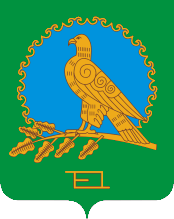 АДМИНИСТРАЦИЯСЕЛЬСКОГО ПОСЕЛЕНИЯГАЙНИЯМАКСКИЙ  СЕЛЬСОВЕТМУНИЦИПАЛЬНОГО РАЙОНААЛЬШЕЕВСКИЙ РАЙОНРЕСПУБЛИКИ БАШКОРТОСТАН(ГАЙНИЯМАКСКИЙ   СЕЛЬСОВЕТ АЛЬШЕЕВСКОГО  РАЙОНА  РЕСПУБЛИКИ  БАШКОРТОСТАН)ул. Центральная, 45,  cело Гайниямак,                       Альшеевский район,Республика Башкортостан, 452132телефон/факс (34754) 3-69-60e-mail: e-mail: LiLia_gainy@ufamts.ruhttp:// gainu.spalshey.ru          ОКПО  04284709                                            ОГРН  1020201730471                        ИНН  0202001945                 ОКПО  04284709                                            ОГРН  1020201730471                        ИНН  0202001945                 ОКПО  04284709                                            ОГРН  1020201730471                        ИНН  0202001945       Объект  для  прохождения наказанияКоличество  местСельское  поселение  Гайниямакский  сельсовет5